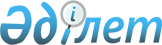 О признании утратившим силу постановления акимата Исатайского района от 22 мая 2015 года № 96 "Об организации и финансировании общественных работ в Исатайском районе"Постановление акимата Исатайского района Атырауской области от 15 апреля 2016 года № 72      Руководствуясь статьей 21-1 Закона Республики Казахстан "О нормативных правовых актах" от 24 марта 1998 года, акимат Исатайского района ПОСТАНОВЛЯЕТ:

       Признать утратившим силу постановление акимата Исатайского района от 22 мая 2015 года № 96 "Об организации и финансировании общественных работ в Исатайском районе" (зарегистрированное в Реестре государственной регистрации нормативных правовых актов под № 3225, опубликованное 25 июня 2015 года в газете "Нарын таны").

       Контроль за исполнением настоящего постановления возложить на заместителя акима района М.Р. Утегалиева.

       Настоящее постановление вступает в силу со дня подписания и подлежит официальному опубликованию.


					© 2012. РГП на ПХВ «Институт законодательства и правовой информации Республики Казахстан» Министерства юстиции Республики Казахстан
				
      Аким района

Т. Султанбеков
